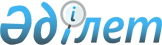 О внесении изменений в решение Уйгурского районного маслихата от 10 января 2020 года № 6-60-347 "О бюджетах сельских округов Уйгурского района на 2020-2022 годы"Решение Уйгурского районного маслихата Алматинской области от 20 апреля 2020 года № 6-64-369. Зарегистрировано Департаментом юстиции Алматинской области 28 апреля 2020 года № 5502
      В соответствии с пунктом 5 статьи 104 и пунктом 4 статьи 106 Бюджетного кодекса Республики Казахстан от 4 декабря 2008 года, подпунктом 1) пункта 1 статьи 6 Закона Республики Казахстан от 23 января 2001 года "О местном государственном управлении и самоуправлении в Республике Казахстан", Уйгурский районный маслихат РЕШИЛ:
      1. Внести в решение Уйгурского районного маслихата "О бюджетах сельских округов Уйгурского района на 2020-2022 годы" от 10 января 2020 года № 6-60-347 (зарегистрирован в Реестре государственной регистрации нормативных правовых актов № 5415, опубликован 28 января 2020 года в Эталонном контрольном банке нормативных правовых актов Республики Казахстан) следующие изменения:
      пункты 1, 2, 3, 4, 5, 6, 7, 8, 9, 10, 11, 12, 13, 14 указанного решения изложить в новой редакции:
      "1. Утвердить бюджет Шонжынского сельского округа на 2020-2022 годы согласно приложениям 1, 2, 3 к настоящему решению соответственно, в том числе на 2020 год в следующих объемах:
      1) доходы 331484 тысячи тенге, в том числе:
      налоговые поступления 63543 тысяч тенге;
      поступления трансфертов 267941 тысяча тенге, в том числе:
      целевые текущие трансферты 48683 тысячи тенге;
      субвенции 219258 тысяч тенге;
      2) затраты 345514 тысяч тенге;
      3) чистое бюджетное кредитование 0 тенге, в том числе:
      бюджетные кредиты 0 тенге;
      погашение бюджетных кредитов 0 тенге;
      4) сальдо по операциям с финансовыми активами 0 тенге;
      5) дефицит (профицит) бюджета (-) 14030 тысяч тенге;
      6) финансирование дефицита (использование профицита) бюджета 14030 тысяч тенге";
      "2. Утвердить бюджет Сумбинского сельского округа на 2020-2022 годы согласно приложениям 4, 5, 6 к настоящему решению соответственно, в том числе на 2020 год в следующих объемах:
      1) доходы 38489 тысяч тенге, в том числе:
      налоговые поступления 5397 тысяч тенге;
      поступления трансфертов 33092 тысячи тенге, в том числе:
      целевые текущие трансферты 8060 тысяч тенге;
      субвенции 25032 тысячи тенге;
      2) затраты 38493 тысяча тенге;
      3) чистое бюджетное кредитование 0 тенге, в том числе:
      бюджетные кредиты 0 тенге;
      погашение бюджетных кредитов 0 тенге;
      4) сальдо по операциям с финансовыми активами 0 тенге;
      5) дефицит (профицит) бюджета (-) 4 тысяча тенге;
      6) финансирование дефицита (использование профицита) бюджета 4 тысяча тенге";
      "3. Утвердить бюджет Киргизсайского сельского округа на 2020-2022 годы согласно приложениям 7, 8, 9 к настоящему решению соответственно, в том числе на 2020 год в следующих объемах:
      1) доходы 23261 тысяча тенге, в том числе:
      налоговые поступления 2997 тысяч тенге;
      поступления трансфертов 20264 тысячи тенге, в том числе:
      субвенции 20264 тысячи тенге;
      2) затраты 23262 тысячи тенге;
      3) чистое бюджетное кредитование 0 тенге, в том числе:
      бюджетные кредиты 0 тенге;
      погашение бюджетных кредитов 0 тенге;
      4) сальдо по операциям с финансовыми активами 0 тенге;
      5) дефицит (профицит) бюджета (-) 1 тысяча тенге;
      6) финансирование дефицита (использование профицита) бюджета 1 тысяча тенге";
      "4. Утвердить бюджет Больше Аксуского сельского округа на 2020-2022 годы согласно приложениям 10, 11, 12 к настоящему решению соответственно, в том числе на 2020 год в следующих объемах:
      1) доходы 33935 тысяч тенге, в том числе:
      налоговые поступления 5812 тысяч тенге;
      поступления трансфертов 28123 тысячи тенге, в том числе:
      субвенции 28123 тысячи тенге;
      2) затраты 33939 тысяч тенге;
      3) чистое бюджетное кредитование 0 тенге, в том числе:
      бюджетные кредиты 0 тенге;
      погашение бюджетных кредитов 0 тенге;
      4) сальдо по операциям с финансовыми активами 0 тенге;
      5) дефицит (профицит) бюджета (-) 4 тысячи тенге;
      6) финансирование дефицита (использование профицита) бюджета 4 тысячи тенге";
      "5. Утвердить бюджет Аватского сельского округа на 2020-2022 годы согласно приложениям 13, 14, 15 к настоящему решению соответственно, в том числе на 2020 год в следующих объемах:
      1) доходы 24375 тысяч тенге, в том числе:
      налоговые поступления 5012 тысячи тенге;
      поступления трансфертов 19363 тысячи тенге, в том числе:
      субвенции 19363 тысячи тенге;
      2) затраты 24376 тысяч тенге;
      3) чистое бюджетное кредитование 0 тенге, в том числе:
      бюджетные кредиты 0 тенге;
      погашение бюджетных кредитов 0 тенге;
      4) сальдо по операциям с финансовыми активами 0 тенге;
      5) дефицит (профицит) бюджета (-) 1 тысяча тенге;
      6) финансирование дефицита (использование профицита) бюджета 1 тысяча тенге";
      "6. Утвердить бюджет Тиирменского сельского округа на 2020-2022 годы согласно приложениям 16, 17, 18 к настоящему решению соответственно, в том числе на 2020 год в следующих объемах:
      1) доходы 41884 тысячи тенге, в том числе:
      налоговые поступления 5324 тысячи тенге;
      поступления трансфертов 36560 тысяч тенге, в том числе:
      целевые текущие трансферты 12562 тысячи тенге;
      субвенции 23998 тысяч тенге;
      2) затраты 49389 тысячи тенге;
      3) чистое бюджетное кредитование 0 тенге, в том числе:
      бюджетные кредиты 0 тенге;
      погашение бюджетных кредитов 0 тенге;
      4) сальдо по операциям с финансовыми активами 0 тенге;
      5) дефицит (профицит) бюджета (-) 7505 тысяч тенге;
      6) финансирование дефицита (использование профицита) бюджета 7505 тысяч тенге";
      "7. Утвердить бюджет Актамского сельского округа на 2020-2022 годы согласно приложениям 19, 20, 21 к настоящему решению соответственно, в том числе на 2020 год в следующих объемах:
      1) доходы 24640 тысяч тенге, в том числе:
      налоговые поступления 3897 тысяч тенге;
      поступления трансфертов 20743 тысячи тенге, в том числе:
      субвенции 20743 тысячи тенге;
      2) затраты 24641 тысяч тенге;
      3) чистое бюджетное кредитование 0 тенге, в том числе:
      бюджетные кредиты 0 тенге;
      погашение бюджетных кредитов 0 тенге;
      4) сальдо по операциям с финансовыми активами 0 тенге;
      5) дефицит (профицит) бюджета (-) 1 тысяча тенге;
      6) финансирование дефицита (использование профицита) бюджета 1 тысяча тенге";
      "8. Утвердить бюджет Дардамтинского сельского округа на 2020-2022 годы согласно приложениям 22, 23, 24 к настоящему решению соответственно, в том числе на 2020 год в следующих объемах:
      1) доходы 42775 тысяч тенге, в том числе:
      налоговые поступления 9922 тысячи тенге;
      поступления трансфертов 32853 тысяч тенге, в том числе:
      целевые текущие трансферты 7584 тысячи тенге;
      субвенции 25269 тысяч тенге;
      2) затраты 42779 тысяч тенге;
      3) чистое бюджетное кредитование 0 тенге, в том числе:
      бюджетные кредиты 0 тенге;
      погашение бюджетных кредитов 0 тенге;
      4) сальдо по операциям с финансовыми активами 0 тенге;
      5) дефицит (профицит) бюджета (-) 4 тысячи тенге;
      6) финансирование дефицита (использование профицита) бюджета 4 тысячи тенге";
      "9. Утвердить бюджет Кетпенского сельского округа на 2020-2022 годы согласно приложениям 25, 26, 27 к настоящему решению соответственно, в том числе на 2020 год в следующих объемах:
      1) доходы 27891 тысяча тенге, в том числе:
      налоговые поступления 4072 тысячи тенге;
      поступления трансфертов 23819 тысяч тенге, в том числе:
      субвенции 23819 тысяч тенге;
      2) затраты 27894 тысячи тенге;
      3) чистое бюджетное кредитование 0 тенге, в том числе:
      бюджетные кредиты 0 тенге;
      погашение бюджетных кредитов 0 тенге;
      4) сальдо по операциям с финансовыми активами 0 тенге;
      5) дефицит (профицит) бюджета (-) 3 тысяча тенге;
      6) финансирование дефицита (использование профицита) бюджета 3 тысяча тенге";
      "10. Утвердить бюджет Мало-Диханского сельского округа на 2020-2022 годы согласно приложениям 28, 29, 30 к настоящему решению соответственно, в том числе на 2020 год в следующих объемах:
      1) доходы 27521 тысяча тенге, в том числе:
      налоговые поступления 3962 тысячи тенге;
      поступления трансфертов 23559 тысяч тенге, в том числе:
      субвенции 23559 тысяч тенге;
      2) затраты 27521 тысяча тенге;
      3) чистое бюджетное кредитование 0 тенге, в том числе:
      бюджетные кредиты 0 тенге;
      погашение бюджетных кредитов 0 тенге;
      4) сальдо по операциям с финансовыми активами 0 тенге;
      5) дефицит (профицит) бюджета (-) 0 тенге;
      6) финансирование дефицита (использование профицита) бюджета 0 тенге";
      "11. Утвердить бюджет Калжатского сельского округа на 2020-2022 годы согласно приложениям 31, 32, 33 к настоящему решению соответственно, в том числе на 2020 год в следующих объемах:
      1) доходы 31080 тысяч тенге, в том числе:
      налоговые поступления 4992 тысяч тенге;
      поступления трансфертов 26088 тысяча тенге, в том числе:
      целевые текущие трансферты 4876 тысяч тенге;
      субвенции 21212 тысяч тенге;
      2) затраты 31081 тысяч тенге;
      3) чистое бюджетное кредитование 0 тенге, в том числе:
      бюджетные кредиты 0 тенге;
      погашение бюджетных кредитов 0 тенге;
      4) сальдо по операциям с финансовыми активами 0 тенге;
      5) дефицит (профицит) бюджета (-) 1 тысяча тенге;
      6) финансирование дефицита (использование профицита) бюджета 1 тысяча тенге";
      "12. Утвердить бюджет Бахарского сельского округа на 2020-2022 годы согласно приложениям 34, 35, 36 к настоящему решению соответственно, в том числе на 2020 год в следующих объемах:
      1) доходы 73602 тысячи тенге, в том числе:
      налоговые поступления 5102 тысячи тенге;
      поступления трансфертов 68500 тысяч тенге, в том числе:
      целевые текущие трансферты 44860 тысяч тенге;
      субвенции 23640 тысяч тенге;
      2) затраты 73759 тысячи тенге;
      3) чистое бюджетное кредитование 0 тенге, в том числе:
      бюджетные кредиты 0 тенге;
      погашение бюджетных кредитов 0 тенге;
      4) сальдо по операциям с финансовыми активами 0 тенге;
      5) дефицит (профицит) бюджета (-) 157 тысяч тенге;
      6) финансирование дефицита (использование профицита) бюджета 157 тысяч тенге";
      "13. Утвердить бюджет Таскарасуского сельского округа на 2020-2022 годы согласно приложениям 37, 38, 39 к настоящему решению соответственно, в том числе на 2020 год в следующих объемах:
      1) доходы 30599 тысяч тенге, в том числе:
      налоговые поступления 5092 тысячи тенге;
      поступления трансфертов 25507 тысяч тенге, в том числе:
      целевые текущие трансферты 6048 тысяч тенге;
      субвенции 19459 тысяч тенге;
      2) затраты 30601 тысяч тенге;
      3) чистое бюджетное кредитование 0 тенге, в том числе:
      бюджетные кредиты 0 тенге;
      погашение бюджетных кредитов 0 тенге;
      4) сальдо по операциям с финансовыми активами 0 тенге;
      5) дефицит (профицит) бюджета (-) 2 тысячи тенге;
      6) финансирование дефицита (использование профицита) бюджета 2 тысячи тенге";
      "14. Утвердить бюджет Шарынского сельского округа на 2020-2022 годы согласно приложениям 40, 41, 42 к настоящему решению соответственно, в том числе на 2020 год в следующих объемах:
      1) доходы 55182 тысячи тенге, в том числе:
      налоговые поступления 8712 тысячи тенге;
      поступления трансфертов 46470 тысяч тенге, в том числе:
      целевые текущие трансферты 23354 тысячи тенге;
      субвенции 23116 тысяч тенге;
      2) затраты 55185 тысячи тенге;
      3) чистое бюджетное кредитование 0 тенге, в том числе:
      бюджетные кредиты 0 тенге;
      погашение бюджетных кредитов 0 тенге;
      4) сальдо по операциям с финансовыми активами 0 тенге;
      5) дефицит (профицит) бюджета (-) 3 тысяча тенге;
      6) финансирование дефицита (использование профицита) бюджета 3 тысяча тенге".
      15. Приложения 1, 4, 7, 10, 13, 16, 19, 22, 25, 28, 31, 34, 37, 40 к указанному решению изложить в новой редакции согласно приложениям 1, 2, 3, 4, 5, 6, 7, 8, 9, 10, 11, 12, 13, 14 к настоящему решению.
      16. Контроль за исполнением настоящего решения возложить на постоянную комиссию Уйгурского районного маслихата "По вопросам бюджета, экономического развития, промышленности, транспорта, строительства, связи, торговли, туризма и жилья".
      17. Настоящее решение вводится в действие с 1 января 2020 года. Бюджет Шонжынского сельского округа на 2020 год Бюджет Сумбинского сельского округа на 2020 год Бюджет Киргизсайского сельского округа на 2020 год Бюджет Больше Аксуского сельского округа на 2020 год Бюджет Аватского сельского округа на 2020 год Бюджет Тиирменского сельского округа на 2020 год Бюджет Актамского сельского округа на 2020 год Бюджет Дардамтинского сельского округа на 2020 год Бюджет Кетпенского сельского округа на 2020 год Бюджет Мало-Диханского сельского округа на 2020 год Бюджет Калжатского сельского округа на 2020 год Бюджет Бахарского сельского округа на 2020 год Бюджет Таскарасуского сельского округа на 2020 год Бюджет Шарынского сельского округа на 2020 год
					© 2012. РГП на ПХВ «Институт законодательства и правовой информации Республики Казахстан» Министерства юстиции Республики Казахстан
				
      Председатель сессии Уйгурского

      районного маслихата

М. Нуров

      Секретарь Уйгурского

      районного маслихата

Н. Есжан
Приложение 1 к решению Уйгурского районного маслихата от 20 апреля 2020 года № 6-64-369Приложение 1 к решению Уйгурского районного маслихата от 10 января 2020 года № 6-60-347 "О бюджетах сельских округов Уйгурского района на 2020-2022 годы"
Категория
Категория
Категория
Категория
 

Сумма

(тыс

тенге)
Класс
Класс
Класс
 

Сумма

(тыс

тенге)
Подкласс
Подкласс
 

Сумма

(тыс

тенге)
 

Сумма

(тыс

тенге)
Наименование
 

Сумма

(тыс

тенге)
1
2
3
4
5
I. Доходы
331484
1
Налоговые поступления
63543
01
Подоходный налог
55343
2
Индивидуальный подоходный налог
55343
04
Hалоги на собственность
8146
1
Hалоги на имущество
1973
3
Земельный налог
3261
4
Hалог на транспортные средства
2912
05
Внутренние налоги на товары, работы и услуги
54
4
Сборы за ведение предпринимательской и профессиональной деятельности
54
4
Поступления трансфертов 
267941
02
Трансферты из вышестоящих органов государственного управления
267941
3
Трансферты из районного (города областного значения) бюджета
267941
Функциональная группа
Функциональная группа
Функциональная группа
Функциональная группа
Функциональная группа
 

Сумма (тысяч тенге)
Функциональная подгруппа
Функциональная подгруппа
Функциональная подгруппа
Функциональная подгруппа
 

Сумма (тысяч тенге)
Программа
Программа
Программа
 

Сумма (тысяч тенге)
Подпрограмма
Подпрограмма
 

Сумма (тысяч тенге)
Наименование 
 

Сумма (тысяч тенге)
II. Затраты
345514
01
Государственные услуги общего характера
57286
1
Представительные, исполнительные и другие органы, выполняющие общие функции государственного управления
57286
124
Аппарат акима города районного значения, села, поселка, сельского округа
57286
001
Услуги по обеспечению деятельности акима города районного значения, села, поселка, сельского округа
56598
022
Капитальные расходы государственного органа
688
04
Образование
104226
1
Дошкольное воспитание и обучение 
104226
124
Аппарат акима города районного значения, села, поселка, сельского округа
104226
004
Дошкольное воспитание и обучение и организация медицинского обслуживания в организациях дошкольного воспитания и обучения
104226
07
Жилищно-коммунальное хозяйство
101869
3
Жилищное хозяйство
101869
124
Аппарат акима города районного значения, села, поселка, сельского округа
101869
008
Освещение улиц в населенных пунктах
18596
009
Обеспечение санитарии населенных пунктов
9400
011
Благоустройство и озеленение населенных пунктов
73873
12
Транспорт и коммуникации 
82128
1
Автомобильный транспорт 
82128
124
Аппарат акима города районного значения, села, поселка, сельского округа
82128
013
Обеспечение функционирования автомобильных дорог в городах районного значения, селах, поселках, сельских округах
2228
045
Капитальный и средний ремонт автомобильных дорог в городах районного значения, селах, поселках, сельских округах
79900
15
Трансферты
5
1
Трансферты
5
124
Аппарат акима города районного значения, села, поселка, сельского округа
5
048
Возврат неиспользованных (недоиспользованных) целевых трансфертов
5
3.Чистое бюджетное кредитование
0
Бюджетные кредиты
0
Категория 
Категория 
Категория 
Категория 
Категория 
Сумма (тысяч тенге)
Класс Наименование
Класс Наименование
Класс Наименование
Класс Наименование
Сумма (тысяч тенге)
Подкласс
Подкласс
Подкласс
Сумма (тысяч тенге)
Программа
Программа
Сумма (тысяч тенге)
5
Погашение бюджетных кредитов
0
01
Погашение бюджетных кредитов
0
1
Погашение бюджетных кредитов, выданных из государственного бюджета
0
Категория
Категория
Категория
Категория
Категория
Сумма (тысяч тенге)
Класс Наименование
Класс Наименование
Класс Наименование
Класс Наименование
Сумма (тысяч тенге)
Подкласс
Подкласс
Подкласс
Сумма (тысяч тенге)
Программа
Программа
Программа
Сальдо по операциям с финансовыми активами
0
Категория
Категория
Категория
Категория
Категория
Сумма (тысяч тенге)
Класс
Класс
Класс
Класс
Сумма (тысяч тенге)
Подкласс
Подкласс
Подкласс
Сумма (тысяч тенге)
Наименование
Сумма (тысяч тенге)
V. Дефицит (профицит) бюджета
-14030
VI. Финансирование дефицита (использование профицита) бюджета
14030
7
Поступления займов
0
01
Внутренние государственные займы
0
2
Договоры займа
0
03
Займы, получаемые местным исполнительным органом района (города областного значения)
0
8
Используемые остатки бюджетных средств
14030
01
Остатки бюджетных средств
14030
1
Свободные остатки бюджетных средств
14030
01
Свободные остатки бюджетных средств
14030
Функциональная группа
Функциональная группа
Функциональная группа
Функциональная группа
Функциональная группа
Сумма

(тысяч тенге)
Функциональная подгруппа
Функциональная подгруппа
Функциональная подгруппа
Функциональная подгруппа
Сумма

(тысяч тенге)
Администратор бюджетных программ
Администратор бюджетных программ
Администратор бюджетных программ
Сумма

(тысяч тенге)
Наименование
Сумма

(тысяч тенге)
16
Погашение займов
0
1
Погашение займов
0
124
Аппарат акима города районного значения, села, поселка, сельского округа
0
056
Погашение долга аппарата акима города районного значения, села, поселка, сельского округа перед вышестоящим бюджетом
0Приложение 2 к решению Уйгурского районного маслихата от 20 апреля 2020 года № 6-64-369Приложение 4 к решению Уйгурского районного маслихата от 10 января 2020 года № 6-60-347 "О бюджетах сельских округов Уйгурского района на 2020-2022 годы"
Категория
Категория
Категория
Категория
 

Сумма

(тысяч

тенге)
Класс
Класс
Класс
 

Сумма

(тысяч

тенге)
Подкласс
Подкласс
 

Сумма

(тысяч

тенге)
 

Сумма

(тысяч

тенге)
Наименование
 

Сумма

(тысяч

тенге)
1
2
3
4
5
I. Доходы
38489
1
Налоговые поступления
5397
01
Подоходный налог
2900
2
Индивидуальный подоходный налог
2900
04
Hалоги на собственность
2495
1
Hалоги на имущество
237
3
Земельный налог
1108
4
Hалог на транспортные средства
1150
05
Внутренние налоги на товары, работы и услуги
2
4
Сборы за ведение предпринимательской и профессиональной деятельности
2
4
Поступления трансфертов 
33092
02
Трансферты из вышестоящих органов государственного управления
33092
3
Трансферты из районного (города областного значения) бюджета
33092
 

Функциональная группа 
 

Функциональная группа 
 

Функциональная группа 
 

Функциональная группа 
 

Функциональная группа 
 

Сумма

(тысяч тенге)
Функциональная подгруппа 
Функциональная подгруппа 
Функциональная подгруппа 
Функциональная подгруппа 
 

Сумма

(тысяч тенге)
Программа
Программа
Программа
 

Сумма

(тысяч тенге)
Подпрограмма 
Подпрограмма 
 

Сумма

(тысяч тенге)
Наименование
 

Сумма

(тысяч тенге)
II. Затраты
38493
01
Государственные услуги общего характера
23080
1
Представительные, исполнительные и другие органы, выполняющие общие функции государственного управления
23080
124
Аппарат акима города районного значения, села, поселка, сельского округа
23080
001
Услуги по обеспечению деятельности акима города районного значения, села, поселка, сельского округа
22392
022
Капитальные расходы государственного органа
688
07
Жилищно-коммунальное хозяйство
7349
3
Жилищное хозяйство
7349
124
Аппарат акима города районного значения, села, поселка, сельского округа
7349
008
Освещение улиц в населенных пунктах
1915
009
Обеспечение санитарии населенных пунктов
1131
011
Благоустройство и озеленение населенных пунктов
4303
13
Прочие
8060
9
Прочие
8060
124
Аппарат акима города районного значения, села, поселка, сельского округа
8060
040
Реализация мероприятий для решения вопросов обустройства населенных пунктов в реализацию мер по содействию экономическому развитию регионов в рамках Государственной программы развития регионов до 2025 года
8060
15
Трансферты
4
1
Трансферты
4
124
Аппарат акима города районного значения, села, поселка, сельского округа
4
048
Возврат неиспользованных (недоиспользованных) целевых трансфертов
4
3.Чистое бюджетное кредитование
0
Бюджетные кредиты
0
Категория
Категория
Категория
Категория
Категория
Сумма (тысяч тенге)
Класс 
Класс 
Класс 
Наименование
Сумма (тысяч тенге)
Подкласс
Подкласс
Подкласс
Сумма (тысяч тенге)
Программа
Программа
Сумма (тысяч тенге)
5
Погашение бюджетных кредитов
0
01
Погашение бюджетных кредитов
0
1
Погашение бюджетных кредитов, выданных из государственного бюджета
0
Категория
Категория
Категория
Категория
Категория
Сумма (тысяч тенге)
Класс
Класс
Класс
Наименование
Сумма (тысяч тенге)
Подкласс
Подкласс
Подкласс
Сумма (тысяч тенге)
Программа
Программа
Программа
Сальдо по операциям с финансовыми активами
0
Категория
Категория
Категория
Категория
Категория
Сумма (тысяч тенге)
Класс
Класс
Класс
Класс
Сумма (тысяч тенге)
Подкласс
Подкласс
Подкласс
Сумма (тысяч тенге)
 Наименование
Сумма (тысяч тенге)
V. Дефицит (профицит) бюджета
-4
VI. Финансирование дефицита (использование профицита) бюджета
4
7
Поступления займов
0
01
Внутренние государственные займы
0
2
Договоры займа
0
03
Займы, получаемые местным исполнительным органом района (города областного значения)
0
8
Используемые остатки бюджетных средств
4
01
Остатки бюджетных средств
4
1
Свободные остатки бюджетных средств
4
01
Свободные остатки бюджетных средств
4
Функциональная группа
Функциональная группа
Функциональная группа
Функциональная группа
Функциональная группа
Сумма 

(тысяч тенге)
Функциональная подгруппа
Функциональная подгруппа
Функциональная подгруппа
Функциональная подгруппа
Сумма 

(тысяч тенге)
Администратор бюджетных программ
Администратор бюджетных программ
Администратор бюджетных программ
Сумма 

(тысяч тенге)
Наименование
Сумма 

(тысяч тенге)
16
Погашение займов
0
1
Погашение займов
0
124
Аппарат акима города районного значения, села, поселка, сельского округа
0
056
Погашение долга аппарата акима города районного значения, села, поселка, сельского округа перед вышестоящим бюджетом
0Приложение 3 к решению Уйгурского районного маслихата от 20 апреля 2020 года № 6-64-369Приложение 7 к решению Уйгурского районного маслихата от 10 января 2020 года № 6-60-347 "О бюджетах сельских округов Уйгурского района на 2020-2022 годы"
Категория
Категория
Категория
Категория
 

Сумма

(тысяч

тенге)
Класс
Класс
Класс
 

Сумма

(тысяч

тенге)
Подкласс
Подкласс
 

Сумма

(тысяч

тенге)
 

Сумма

(тысяч

тенге)
Наименование
 

Сумма

(тысяч

тенге)
1
2
3
4
5
I. Доходы
23261
1
Налоговые поступления
2997
01
Подоходный налог
1950
2
Индивидуальный подоходный налог
1950
04
Hалоги на собственность
1045
1
Hалоги на имущество
187
3
Земельный налог
708
4
Hалог на транспортные средства
150
05
Внутренние налоги на товары, работы и услуги
2
4
Сборы за ведение предпринимательской и профессиональной деятельности
2
4
Поступления трансфертов 
20264
02
Трансферты из вышестоящих органов государственного управления
20264
3
Трансферты из районного (города областного значения) бюджета
20264
 

Функциональная группа 
 

Функциональная группа 
 

Функциональная группа 
 

Функциональная группа 
 

Функциональная группа 
 

Сумма (тысяч тенге) 
Функциональная подгруппа
Функциональная подгруппа
Функциональная подгруппа
Функциональная подгруппа
 

Сумма (тысяч тенге) 
Программа
Программа
Программа
 

Сумма (тысяч тенге) 
Подпрограмма
Подпрограмма
 

Сумма (тысяч тенге) 
Наименование
 

Сумма (тысяч тенге) 
II. Затраты
23262
01
Государственные услуги общего характера
18881
1
Представительные, исполнительные и другие органы, выполняющие общие функции государственного управления
18881
124
Аппарат акима города районного значения, села, поселка, сельского округа
18881
001
Услуги по обеспечению деятельности акима города районного значения, села, поселка, сельского округа
18193
022
Капитальные расходы государственного органа
688
07
Жилищно-коммунальное хозяйство
4380
3
Жилищное хозяйство
4380
124
Аппарат акима города районного значения, села, поселка, сельского округа
4380
008
Освещение улиц в населенных пунктах
1732
009
Обеспечение санитарии населенных пунктов
675
011
Благоустройство и озеленение населенных пунктов
1973
15
Трансферты
1
1
Трансферты
1
124
Аппарат акима города районного значения, села, поселка, сельского округа
1
048
Возврат неиспользованных (недоиспользованных) целевых трансфертов
1
3.Чистое бюджетное кредитование
0
Бюджетные кредиты
0
 

Категория
 

Категория
 

Категория
 

Категория
 

Категория
Сумма (тысяч тенге)
Класс 
Класс 
Класс 
Наименование
Сумма (тысяч тенге)
Подкласс
Подкласс
Подкласс
Сумма (тысяч тенге)
Программа
Программа
Программа
5
Погашение бюджетных кредитов
0
01
Погашение бюджетных кредитов
0
1
Погашение бюджетных кредитов, выданных из государственного бюджета
0
Категория
Категория
Категория
Категория
Категория
Сумма (тысяч тенге)
Класс
Класс
Класс
Наименование
Сумма (тысяч тенге)
Подкласс
Подкласс
Подкласс
Сумма (тысяч тенге)
Программа
Программа
Программа
Сальдо по операциям с финансовыми активами
0
Категория 
Категория 
Категория 
Категория 
Категория 
Сумма (тысяч тенге)
Класс
Класс
Класс
Класс
Сумма (тысяч тенге)
Подкласс
Подкласс
Подкласс
Сумма (тысяч тенге)
 Наименование
Сумма (тысяч тенге)
V. Дефицит (профицит) бюджета
-1
VI. Финансирование дефицита (использование профицита) бюджета
1
7
Поступления займов
0
01
Внутренние государственные займы
0
2
Договоры займа
0
03
Займы, получаемые местным исполнительным органом района (города областного значения)
0
8
Используемые остатки бюджетных средств
1
01
Остатки бюджетных средств
1
1
Свободные остатки бюджетных средств
1
01
Свободные остатки бюджетных средств
1
Функциональная группа
Функциональная группа
Функциональная группа
Функциональная группа
Функциональная группа
Сумма (тысяч тенге)
Функциональная подгруппа
Функциональная подгруппа
Функциональная подгруппа
Функциональная подгруппа
Сумма (тысяч тенге)
Администратор бюджетных программ
Администратор бюджетных программ
Администратор бюджетных программ
Сумма (тысяч тенге)
Наименование
Сумма (тысяч тенге)
16
Погашение займов
0
1
Погашение займов
0
124
Аппарат акима города районного значения, села, поселка, сельского округа
0
056
Погашение долга аппарата акима города районного значения, села, поселка, сельского округа перед вышестоящим бюджетом
0Приложение 4 к решению Уйгурского районного маслихата от 20 апреля 2020 года № 6-64-369Приложение 10к решению Уйгурского районного маслихата от 10 января 2020 года № 6-60-347 "О бюджетах сельских округов Уйгурского района на 2020-2022 годы"
Категория
Категория
Сумма
Класс
Класс
(тысяч
Подкласс
Подкласс
тенге)
Наименование
1
2
3
4
5
I. Доходы
33935
1
Налоговые поступления
5812
01
Подоходный налог
4100
2
Индивидуальный подоходный налог
4100
04
Hалоги на собственность
1710
1
Hалоги на имущество
512
3
Земельный налог
1048
4
Hалог на транспортные средства
150
05
Внутренние налоги на товары, работы и услуги
2
4
Сборы за ведение предпринимательской и профессиональной деятельности
2
4
Поступления трансфертов 
28123
02
Трансферты из вышестоящих органов государственного управления
28123
3
Трансферты из районного (города областного значения) бюджета
28123
 

Функциональная группа 
 

Функциональная группа 
 

Функциональная группа 
 

Функциональная группа 
 

Функциональная группа 
 

Сумма (тысяч тенге) 
Функциональная подгруппа 
Функциональная подгруппа 
Функциональная подгруппа 
Функциональная подгруппа 
 

Сумма (тысяч тенге) 
Программа
Программа
Программа
 

Сумма (тысяч тенге) 
Подпрограмма 
Подпрограмма 
 

Сумма (тысяч тенге) 
Наименование
 

Сумма (тысяч тенге) 
II. Затраты
33939
01
Государственные услуги общего характера
24580
1
Представительные, исполнительные и другие органы, выполняющие общие функции государственного управления
24580
124
Аппарат акима города районного значения, села, поселка, сельского округа
24580
001
Услуги по обеспечению деятельности акима города районного значения, села, поселка, сельского округа
24580
022
Капитальные расходы государственного органа
688
07
Жилищно-коммунальное хозяйство
9355
3
Жилищное хозяйство
9355
124
Аппарат акима города районного значения, села, поселка, сельского округа
9355
008
Освещение улиц в населенных пунктах
2705
009
Обеспечение санитарии населенных пунктов
1500
011
Благоустройство и озеленение населенных пунктов
5150
15
Трансферты
4
1
Трансферты
4
124
Аппарат акима города районного значения, села, поселка, сельского округа
4
048
Возврат неиспользованных (недоиспользованных) целевых трансфертов
4
3.Чистое бюджетное кредитование
0
Бюджетные кредиты
0
Категория
Категория
Категория
Категория
Категория
Сумма (тысяч тенге) 
Класс 
Класс 
Класс 
Наименование
Сумма (тысяч тенге) 
Подкласс
Подкласс
Подкласс
Сумма (тысяч тенге) 
Программа
Программа
Программа
5
Погашение бюджетных кредитов
0
01
Погашение бюджетных кредитов
0
1
Погашение бюджетных кредитов, выданных из государственного бюджета
0
Категория
Категория
Категория
Категория
Категория
Сумма (тысяч тенге) 
Класс Наименование
Класс Наименование
Класс Наименование
Класс Наименование
Сумма (тысяч тенге) 
Подкласс
Подкласс
Подкласс
Сумма (тысяч тенге) 
Программа
Программа
Программа
Сальдо по операциям с финансовыми активами
0
Категория 
Категория 
Категория 
Категория 
Категория 
Сумма (тысяч тенге) 
Класс
Класс
Класс
Класс
Сумма (тысяч тенге) 
Подкласс
Подкласс
Подкласс
Сумма (тысяч тенге) 
 Наименование
Сумма (тысяч тенге) 
V. Дефицит (профицит) бюджета
-4
VI. Финансирование дефицита (использование профицита) бюджета
4
7
Поступления займов
0
01
Внутренние государственные займы
0
2
Договоры займа
0
03
Займы, получаемые местным исполнительным органом района (города областного значения)
0
8
Используемые остатки бюджетных средств
4
01
Остатки бюджетных средств
4
1
Свободные остатки бюджетных средств
4
01
Свободные остатки бюджетных средств
4
Функциональная группа
Функциональная группа
Функциональная группа
Функциональная группа
Функциональная группа
Сумма (тысяч тенге)
Функциональная подгруппа
Функциональная подгруппа
Функциональная подгруппа
Функциональная подгруппа
Сумма (тысяч тенге)
Администратор бюджетных программ
Администратор бюджетных программ
Администратор бюджетных программ
Сумма (тысяч тенге)
Наименование
Сумма (тысяч тенге)
16
Погашение займов
0
1
Погашение займов
0
124
Аппарат акима города районного значения, села, поселка, сельского округа
0
056
Погашение долга аппарата акима города районного значения, села, поселка, сельского округа перед вышестоящим бюджетом
0Приложение 5 к решению Уйгурского районного маслихата от 20 апреля 2020 года № 6-64-369Приложение 13к решению Уйгурского районного маслихата от 10 января 2020 года № 6-60-347 "О бюджетах сельских округов Уйгурского района на 2020-2022 годы"
Категория
Категория
Сумма
Класс
Класс
(тысяч
Подкласс
Подкласс
тенге)
Наименование
1
2
3
4
5
I. Доходы
24375
1
Налоговые поступления
5012
01
Подоходный налог
3400
2
Индивидуальный подоходный налог
3400
04
Hалоги на собственность
1610
1
Hалоги на имущество
202
3
Земельный налог
758
4
Hалог на транспортные средства
650
05
Внутренние налоги на товары, работы и услуги
2
4
Сборы за ведение предпринимательской и профессиональной деятельности
2
4
Поступления трансфертов 
19363
02
Трансферты из вышестоящих органов государственного управления
19363
3
Трансферты из районного (города областного значения) бюджета
19363
 

Функциональная группа 
 

Функциональная группа 
 

Функциональная группа 
 

Функциональная группа 
 

Функциональная группа 
 

Сумма

(тысяч тенге)
Функциональная подгруппа 
Функциональная подгруппа 
Функциональная подгруппа 
Функциональная подгруппа 
 

Сумма

(тысяч тенге)
Программа
Программа
Программа
 

Сумма

(тысяч тенге)
Подпрограмма 
Подпрограмма 
 

Сумма

(тысяч тенге)
Наименование
 

Сумма

(тысяч тенге)
II. Затраты
24375
01
Государственные услуги общего характера
19879
1
Представительные, исполнительные и другие органы, выполняющие общие функции государственного управления
19879
124
Аппарат акима города районного значения, села, поселка, сельского округа
19879
001
Услуги по обеспечению деятельности акима города районного значения, села, поселка, сельского округа
19191
022
Капитальные расходы государственного органа
688
07
Жилищно-коммунальное хозяйство
4496
3
Жилищное хозяйство
4496
124
Аппарат акима города районного значения, села, поселка, сельского округа
4496
008
Освещение улиц в населенных пунктах
1563
009
Обеспечение санитарии населенных пунктов
633
011
Благоустройство и озеленение населенных пунктов
2300
15
Трансферты
1
1
Трансферты
1
124
Аппарат акима города районного значения, села, поселка, сельского округа
1
048
Возврат неиспользованных (недоиспользованных) целевых трансфертов
1
3.Чистое бюджетное кредитование
0
Бюджетные кредиты
0
Категория
Категория
Категория
Категория
Категория
Сумма (тысяч тенге) 
Класс 
Класс 
Класс 
Наименование
Сумма (тысяч тенге) 
Подкласс
Подкласс
Подкласс
Сумма (тысяч тенге) 
Программа
Программа
Программа
5
Погашение бюджетных кредитов
0
01
Погашение бюджетных кредитов
0
1
Погашение бюджетных кредитов, выданных из государственного бюджета
0
Категория
Категория
Категория
Категория
Категория
Сумма (тысяч тенге) 
Класс
Класс
Класс
Наименование
Сумма (тысяч тенге) 
Подкласс
Подкласс
Подкласс
Сумма (тысяч тенге) 
Программа
Программа
Программа
Сальдо по операциям с финансовыми активами
0
Категория 
Категория 
Категория 
Категория 
Категория 
Сумма (тысяч тенге) 
Класс
Класс
Класс
Класс
Сумма (тысяч тенге) 
Подкласс
Подкласс
Подкласс
Сумма (тысяч тенге) 
 Наименование
Сумма (тысяч тенге) 
V. Дефицит (профицит) бюджета
-1
VI. Финансирование дефицита (использование профицита) бюджета
1
7
Поступления займов
0
01
Внутренние государственные займы
0
2
Договоры займа
0
03
Займы, получаемые местным исполнительным органом района (города областного значения)
0
8
Используемые остатки бюджетных средств
1
01
Остатки бюджетных средств
1
1
Свободные остатки бюджетных средств
1
01
Свободные остатки бюджетных средств
1
Функциональная группа
Функциональная группа
Функциональная группа
Функциональная группа
Функциональная группа
Сумма (тысяч тенге)
Функциональная подгруппа
Функциональная подгруппа
Функциональная подгруппа
Функциональная подгруппа
Сумма (тысяч тенге)
Администратор бюджетных программ
Администратор бюджетных программ
Администратор бюджетных программ
Сумма (тысяч тенге)
Наименование
Сумма (тысяч тенге)
16
Погашение займов
0
1
Погашение займов
0
124
Аппарат акима города районного значения, села, поселка, сельского округа
0
056
Погашение долга аппарата акима города районного значения, села, поселка, сельского округа перед вышестоящим бюджетом
0Приложение 6 к решению Уйгурского районного маслихата от 20 апреля 2020 года № 6-64-369Приложение 16 к решению Уйгурского районного маслихата от 10 января 2020 года № 6-60-347 "О бюджетах сельских округов Уйгурского района на 2020-2022 годы"
Категория
Категория
Категория
Категория
Сумма

(тысяч

тенге)
Класс
Класс
Класс
Сумма

(тысяч

тенге)
Подкласс
Подкласс
Сумма

(тысяч

тенге)
Наименование
Сумма

(тысяч

тенге)
1
2
3
4
5
I. Доходы
41884
1
Налоговые поступления
5324
01
Подоходный налог
3400
2
Индивидуальный подоходный налог
3400
04
Hалоги на собственность
1922
1
Hалоги на имущество
414
3
Земельный налог
858
4
Hалог на транспортные средства
650
05
Внутренние налоги на товары, работы и услуги
2
4
Сборы за ведение предпринимательской и профессиональной деятельности
2
4
Поступления трансфертов 
36560
02
Трансферты из вышестоящих органов государственного управления
36560
3
Трансферты из районного (города областного значения) бюджета
36560
 

Функциональная группа 
 

Функциональная группа 
 

Функциональная группа 
 

Функциональная группа 
 

Функциональная группа 
 

Сумма

(тысяч тенге)
Функциональная подгруппа 
Функциональная подгруппа 
Функциональная подгруппа 
Функциональная подгруппа 
 

Сумма

(тысяч тенге)
Программа
Программа
Программа
 

Сумма

(тысяч тенге)
Подпрограмма 
Подпрограмма 
 

Сумма

(тысяч тенге)
Наименование
 

Сумма

(тысяч тенге)
II. Затраты
49389
01
Государственные услуги общего характера
24380
1
Представительные, исполнительные и другие органы, выполняющие общие функции государственного управления
24380
124
Аппарат акима города районного значения, села, поселка, сельского округа
24380
001
Услуги по обеспечению деятельности акима города районного значения, села, поселка, сельского округа
24380
022
Капитальные расходы государственного органа
688
07
Жилищно-коммунальное хозяйство
12442
3
Жилищное хозяйство
12442
124
Аппарат акима города районного значения, села, поселка, сельского округа
12442
008
Освещение улиц в населенных пунктах
9232
009
Обеспечение санитарии населенных пунктов
710
011
Благоустройство и озеленение населенных пунктов
2500
13
Прочие
5062
9
Прочие
5062
124
Аппарат акима города районного значения, села, поселка, сельского округа
5062
040
Реализация мероприятий для решения вопросов обустройства населенных пунктов в реализацию мер по содействию экономическому развитию регионов в рамках Государственной программы развития регионов до 2025 года
5062
15
Трансферты
7505
1
Трансферты
7505
124
Аппарат акима города районного значения, села, поселка, сельского округа
7505
048
Возврат неиспользованных (недоиспользованных) целевых трансфертов
7505
3.Чистое бюджетное кредитование
0
Бюджетные кредиты
0
Категория
Категория
Категория
Категория
Категория
Сумма (тысяч тенге) 
Класс 
Класс 
Класс 
Наименование
Сумма (тысяч тенге) 
Подкласс
Подкласс
Подкласс
Сумма (тысяч тенге) 
Программа
Программа
Программа
5
Погашение бюджетных кредитов
0
01
Погашение бюджетных кредитов
0
1
Погашение бюджетных кредитов, выданных из государственного бюджета
0
Категория
Категория
Категория
Категория
Категория
Сумма (тысяч тенге) 
Класс
Класс
Класс
Наименование
Сумма (тысяч тенге) 
Подкласс
Подкласс
Подкласс
Сумма (тысяч тенге) 
Программа
Программа
Программа
Сальдо по операциям с финансовыми активами
0
Категория 
Категория 
Категория 
Категория 
Категория 
Сумма (тысяч тенге) 
Класс
Класс
Класс
Класс
Сумма (тысяч тенге) 
Подкласс
Подкласс
Подкласс
Сумма (тысяч тенге) 
 Наименование
Сумма (тысяч тенге) 
V. Дефицит (профицит) бюджета
-7505
VI. Финансирование дефицита (использование профицита) бюджета
7505
7
Поступления займов
0
01
Внутренние государственные займы
0
2
Договоры займа
0
03
Займы, получаемые местным исполнительным органом района (города областного значения)
0
8
Используемые остатки бюджетных средств
7505
01
Остатки бюджетных средств
7505
1
Свободные остатки бюджетных средств
7505
01
Свободные остатки бюджетных средств
7505
Функциональная группа
Функциональная группа
Функциональная группа
Функциональная группа
Функциональная группа
Сумма (тысяч тенге)
Функциональная подгруппа
Функциональная подгруппа
Функциональная подгруппа
Функциональная подгруппа
Сумма (тысяч тенге)
Администратор бюджетных программ
Администратор бюджетных программ
Администратор бюджетных программ
Сумма (тысяч тенге)
Наименование
Сумма (тысяч тенге)
16
Погашение займов
0
1
Погашение займов
0
124
Аппарат акима города районного значения, села, поселка, сельского округа
0
056
Погашение долга аппарата акима города районного значения, села, поселка, сельского округа перед вышестоящим бюджетом
0Приложение 7 к решению Уйгурского районного маслихата от 20 апреля 2020 года № 6-64-369Приложение 19 к решению Уйгурского районного маслихата от 10 января 2020 года № 6-60-347 "О бюджетах сельских округов Уйгурского района на 2020-2022 годы"
Категория
Категория
Категория
Категория
Сумма

(тысяч

тенге)
Класс
Класс
Класс
Сумма

(тысяч

тенге)
Подкласс
Подкласс
Сумма

(тысяч

тенге)
Наименование
Сумма

(тысяч

тенге)
1
2
3
4
5
I. Доходы
24640
1
Налоговые поступления
3897
01
Подоходный налог
2950
2
Индивидуальный подоходный налог
2950
04
Hалоги на собственность
945
1
Hалоги на имущество
247
3
Земельный налог
548
4
Hалог на транспортные средства
150
05
Внутренние налоги на товары, работы и услуги
2
4
Сборы за ведение предпринимательской и профессиональной деятельности
2
4
Поступления трансфертов 
20743
02
Трансферты из вышестоящих органов государственного управления
20743
3
Трансферты из районного (города областного значения) бюджета
20743
 

Функциональная группа 
 

Функциональная группа 
 

Функциональная группа 
 

Функциональная группа 
 

Функциональная группа 
 

Сумма

(тысяч тенге)
Функциональная подгруппа
Функциональная подгруппа
Функциональная подгруппа
Функциональная подгруппа
 

Сумма

(тысяч тенге)
Программа 
Программа 
Программа 
 

Сумма

(тысяч тенге)
Подпрограмма
Подпрограмма
 

Сумма

(тысяч тенге)
Наименование
 

Сумма

(тысяч тенге)
II. Затраты
24641
01
Государственные услуги общего характера
19980
1
Представительные, исполнительные и другие органы, выполняющие общие функции государственного управления
19980
124
Аппарат акима города районного значения, села, поселка, сельского округа
19980
001
Услуги по обеспечению деятельности акима города районного значения, села, поселка, сельского округа
19292
022
Капитальные расходы государственного органа
688
07
Жилищно-коммунальное хозяйство
4660
3
Жилищное хозяйство
4660
124
Аппарат акима города районного значения, села, поселка, сельского округа
4660
008
Освещение улиц в населенных пунктах
1648
009
Обеспечение санитарии населенных пунктов
562
011
Благоустройство и озеленение населенных пунктов
2450
15
Трансферты
1
1
Трансферты
1
124
Аппарат акима города районного значения, села, поселка, сельского округа
1
048
Возврат неиспользованных (недоиспользованных) целевых трансфертов
1
3.Чистое бюджетное кредитование
0
Бюджетные кредиты
0
Категория
Категория
Категория
Категория
Категория
Сумма (тысяч тенге) 
Класс 
Класс 
Класс 
Наименование
Сумма (тысяч тенге) 
Подкласс
Подкласс
Подкласс
Сумма (тысяч тенге) 
Программа
Программа
Программа
5
Погашение бюджетных кредитов
0
01
Погашение бюджетных кредитов
0
1
Погашение бюджетных кредитов, выданных из государственного бюджета
0
Категория
Категория
Категория
Категория
Категория
Сумма (тысяч

тенге)
Класс
Класс
Класс
Наименование
Сумма (тысяч

тенге)
Подкласс
Подкласс
Подкласс
Сумма (тысяч

тенге)
Программа
Программа
Программа
Сальдо по операциям с финансовыми активами
0
Категория
Категория
Категория
Категория
Категория
Сумма (тысяч тенге) 
Класс
Класс
Класс
Класс
Сумма (тысяч тенге) 
Подкласс
Подкласс
Подкласс
Сумма (тысяч тенге) 
 Наименование
Сумма (тысяч тенге) 
V. Дефицит (профицит) бюджета
-1
VI. Финансирование дефицита (использование профицита) бюджета
1
7
Поступления займов
0
01
Внутренние государственные займы
0
2
Договоры займа
0
03
Займы, получаемые местным исполнительным органом района (города областного значения)
0
8
Используемые остатки бюджетных средств
1
01
Остатки бюджетных средств
1
1
Свободные остатки бюджетных средств
1
01
Свободные остатки бюджетных средств
1
Функциональная группа
Функциональная группа
Функциональная группа
Функциональная группа
Функциональная группа
Сумма (тысяч тенге)
Функциональная подгруппа
Функциональная подгруппа
Функциональная подгруппа
Функциональная подгруппа
Сумма (тысяч тенге)
Администратор бюджетных программ
Администратор бюджетных программ
Администратор бюджетных программ
Сумма (тысяч тенге)
Наименование
Сумма (тысяч тенге)
16
Погашение займов
0
1
Погашение займов
0
124
Аппарат акима города районного значения, села, поселка, сельского округа
0
056
Погашение долга аппарата акима города районного значения, села, поселка, сельского округа перед вышестоящим бюджетом
0Приложение 8 к решению Уйгурского районного маслихата от 20 апреля 2020 года № 6-64-369Приложение 22 к решению Уйгурского районного маслихата от 10 января 2020 года № 6-60-347 "О бюджетах сельских округов Уйгурского района на 2020-2022 годы"
Категория
Категория
Категория
Категория
Сумма

(тысяч

тенге)
Класс
Класс
Класс
Сумма

(тысяч

тенге)
Подкласс
Подкласс
Сумма

(тысяч

тенге)
Наименование
Сумма

(тысяч

тенге)
1
2
3
4
5
I. Доходы
42775
1
Налоговые поступления
9922
01
Подоходный налог
8100
2
Индивидуальный подоходный налог
8100
04
Hалоги на собственность
1820
1
Hалоги на имущество
462
3
Земельный налог
1208
4
Hалог на транспортные средства
150
05
Внутренние налоги на товары, работы и услуги
2
4
Сборы за ведение предпринимательской и профессиональной деятельности
2
4
Поступления трансфертов 
32853
02
Трансферты из вышестоящих органов государственного управления
32853
3
Трансферты из районного (города областного значения) бюджета
32853
Функциональная группа 
Функциональная группа 
Функциональная группа 
Функциональная группа 
Функциональная группа 
 

Сумма

(тысяч тенге)
Функциональная подгруппа 
Функциональная подгруппа 
Функциональная подгруппа 
Функциональная подгруппа 
 

Сумма

(тысяч тенге)
Программа 
Программа 
Программа 
 

Сумма

(тысяч тенге)
Подпрограмма 
Подпрограмма 
 

Сумма

(тысяч тенге)
Наименование
 

Сумма

(тысяч тенге)
II. Затраты
42779
01
Государственные услуги общего характера
23380
1
Представительные, исполнительные и другие органы, выполняющие общие функции государственного управления
23380
124
Аппарат акима города районного значения, села, поселка, сельского округа
23380
001
Услуги по обеспечению деятельности акима города районного значения, села, поселка, сельского округа
22692
022
Капитальные расходы государственного органа
688
04
Образование
4697
2
Дошкольное воспитание и обучение
4697
124
Аппарат акима города районного значения, села, поселка, сельского округа
4697
005
Организация бесплатного подвоза учащихся до ближайшей школы и обратно в сельской местности
4697
07
Жилищно-коммунальное хозяйство
7114
3
Жилищное хозяйство
7114
124
Аппарат акима города районного значения, села, поселка, сельского округа
7114
008
Освещение улиц в населенных пунктах
2121
009
Обеспечение санитарии населенных пунктов
1060
011
Благоустройство и озеленение населенных пунктов
3933
13
Прочие
7584
9
Прочие
7584
124
Аппарат акима города районного значения, села, поселка, сельского округа
7584
040
Реализация мероприятий для решения вопросов обустройства населенных пунктов в реализацию мер по содействию экономическому развитию регионов в рамках Государственной программы развития регионов до 2025 года
7584
15
Трансферты
4
1
Трансферты
4
124
Аппарат акима города районного значения, села, поселка, сельского округа
4
048
Возврат неиспользованных (недоиспользованных) целевых трансфертов
4
3.Чистое бюджетное кредитование
0
Бюджетные кредиты
0
Категория
Категория
Категория
Категория
Категория
Сумма (тысяч тенге) 
Класс Наименование
Класс Наименование
Класс Наименование
Класс Наименование
Сумма (тысяч тенге) 
Подкласс
Подкласс
Подкласс
Сумма (тысяч тенге) 
Программа
Программа
Программа
5
Погашение бюджетных кредитов
0
01
Погашение бюджетных кредитов
0
1
Погашение бюджетных кредитов, выданных из государственного бюджета
0
Категория
Категория
Категория
Категория
Категория
Сумма

(тысяч 

тенге)
Класс
Класс
Класс
Наименование
Сумма

(тысяч 

тенге)
Подкласс
Подкласс
Подкласс
Сумма

(тысяч 

тенге)
Программа
Программа
Программа
Сальдо по операциям с финансовыми активами
0
Категория
Категория
Категория
Категория
Категория
Сумма (тысяч тенге) 
Класс
Класс
Класс
Класс
Сумма (тысяч тенге) 
Подкласс
Подкласс
Подкласс
Сумма (тысяч тенге) 
 Наименование
Сумма (тысяч тенге) 
V. Дефицит (профицит) бюджета
-4
VI. Финансирование дефицита (использование профицита) бюджета
4
7
Поступления займов
0
01
Внутренние государственные займы
0
2
Договоры займа
0
03
Займы, получаемые местным исполнительным органом района (города областного значения)
0
8
Используемые остатки бюджетных средств
4
01
Остатки бюджетных средств
4
1
Свободные остатки бюджетных средств
4
01
Свободные остатки бюджетных средств
4
Функциональная группа
Функциональная группа
Функциональная группа
Функциональная группа
Функциональная группа
Сумма (тысяч тенге)
Функциональная подгруппа
Функциональная подгруппа
Функциональная подгруппа
Функциональная подгруппа
Сумма (тысяч тенге)
Администратор бюджетных программ
Администратор бюджетных программ
Администратор бюджетных программ
Сумма (тысяч тенге)
Наименование
Сумма (тысяч тенге)
16
Погашение займов
0
1
Погашение займов
0
124
Аппарат акима города районного значения, села, поселка, сельского округа
0
056
Погашение долга аппарата акима города районного значения, села, поселка, сельского округа перед вышестоящим бюджетом
0Приложение 9 к решению Уйгурского районного маслихата от 20 апреля 2020 года № 6-64-369Приложение 25 к решению Уйгурского районного маслихата от 10 января 2020 года № 6-60-347 "О бюджетах сельских округов Уйгурского района на 2020-2022 годы"
Категория
Категория
Категория
Категория
Сумма

(тысяч

тенге)
Класс
Класс
Класс
Сумма

(тысяч

тенге)
Подкласс
Подкласс
Сумма

(тысяч

тенге)
Наименование
Сумма

(тысяч

тенге)
1
2
3
4
5
I. Доходы
27891 
1
Налоговые поступления
4072 
01
Подоходный налог
2900
2
Индивидуальный подоходный налог
2900
04
Hалоги на собственность
1170
1
Hалоги на имущество
362
3
Земельный налог
658
4
Hалог на транспортные средства
150
05
Внутренние налоги на товары, работы и услуги
2
4
Сборы за ведение предпринимательской и профессиональной деятельности
2
4
Поступления трансфертов 
23819
02
Трансферты из вышестоящих органов государственного управления
23819
3
Трансферты из районного (города областного значения) бюджета
23819
 

Функциональная группа 
 

Функциональная группа 
 

Функциональная группа 
 

Функциональная группа 
 

Функциональная группа 
 

Сумма

(тысяч тенге)
Функциональная подгруппа 
Функциональная подгруппа 
Функциональная подгруппа 
Функциональная подгруппа 
 

Сумма

(тысяч тенге)
Программа
Программа
Программа
 

Сумма

(тысяч тенге)
Подпрограмма 
Подпрограмма 
 

Сумма

(тысяч тенге)
Наименование
 

Сумма

(тысяч тенге)
II. Затраты
27894
01
Государственные услуги общего характера
22140
1
Представительные, исполнительные и другие органы, выполняющие общие функции государственного управления
22140
124
Аппарат акима города районного значения, села, поселка, сельского округа
22140
001
Услуги по обеспечению деятельности акима города районного значения, села, поселка, сельского округа
21452
022
Капитальные расходы государственного органа
688
07
Жилищно-коммунальное хозяйство
5751
3
Жилищное хозяйство
5751
124
Аппарат акима города районного значения, села, поселка, сельского округа
5751
008
Освещение улиц в населенных пунктах
1859
009
Обеспечение санитарии населенных пунктов
892
011
Благоустройство и озеленение населенных пунктов
3000
15
Трансферты
3
1
Трансферты
3
124
Аппарат акима города районного значения, села, поселка, сельского округа
3
048
Возврат неиспользованных (недоиспользованных) целевых трансфертов
3
3.Чистое бюджетное кредитование
0
Бюджетные кредиты
0
Категория
Категория
Категория
Категория
Категория
Сумма (тысяч тенге) 
Класс 
Класс 
Класс 
Наименование
Сумма (тысяч тенге) 
Подкласс
Подкласс
Подкласс
Сумма (тысяч тенге) 
Программа
Программа
Программа
5
Погашение бюджетных кредитов
0
01
Погашение бюджетных кредитов
0
1
Погашение бюджетных кредитов, выданных из государственного бюджета
0
Категория
Категория
Категория
Категория
Категория
Сумма (тысяч

тенге) 
Класс
Класс
Класс
Наименование
Сумма (тысяч

тенге) 
Подкласс
Подкласс
Подкласс
Сумма (тысяч

тенге) 
Программа
Программа
Программа
Сальдо по операциям с финансовыми активами
0
Категория
Категория
Категория
Категория
Категория
Сумма (тысяч тенге) 
Класс
Класс
Класс
Класс
Сумма (тысяч тенге) 
Подкласс
Подкласс
Подкласс
Сумма (тысяч тенге) 
 Наименование
Сумма (тысяч тенге) 
V. Дефицит (профицит) бюджета
-3
VI. Финансирование дефицита (использование профицита) бюджета
3
7
Поступления займов
0
01
Внутренние государственные займы
0
2
Договоры займа
0
03
Займы, получаемые местным исполнительным органом района (города областного значения)
0
8
Используемые остатки бюджетных средств
3
01
Остатки бюджетных средств
3
1
Свободные остатки бюджетных средств
3
01
Свободные остатки бюджетных средств
3
Функциональная группа
Функциональная группа
Функциональная группа
Функциональная группа
Функциональная группа
Сумма (тысяч теңге)
Функциональная подгруппа
Функциональная подгруппа
Функциональная подгруппа
Функциональная подгруппа
Сумма (тысяч теңге)
Администратор бюджетных программ
Администратор бюджетных программ
Администратор бюджетных программ
Сумма (тысяч теңге)
Наименование
Сумма (тысяч теңге)
16
Погашение займов
0
1
Погашение займов
0
124
Аппарат акима города районного значения, села, поселка, сельского округа
0
056
Погашение долга аппарата акима города районного значения, села, поселка, сельского округа перед вышестоящим бюджетом
0Приложение 10 к решению Уйгурского районного маслихата от 20 апреля 2020 года № 6-64-369Приложение 28 к решению Уйгурского районного маслихата от 10 января 2020 года № 6-60-347 "О бюджетах сельских округов Уйгурского района на 2020-2022 годы"
Категория
Категория
Категория
Категория
Сумма

(тысяч

тенге)
Класс
Класс
Класс
Сумма

(тысяч

тенге)
Подкласс
Подкласс
Сумма

(тысяч

тенге)
Наименование
Сумма

(тысяч

тенге)
1
2
3
4
5
I. Доходы
27521
1
Налоговые поступления
3962
01
Подоходный налог
2900
2
Индивидуальный подоходный налог
2900
04
Hалоги на собственность
1060
1
Hалоги на имущество
222
3
Земельный налог
688
4
Hалог на транспортные средства
150
05
Внутренние налоги на товары, работы и услуги
2
4
Сборы за ведение предпринимательской и профессиональной деятельности
2
4
Поступления трансфертов 
23559
02
Трансферты из вышестоящих органов государственного управления
23559
3
Трансферты из районного (города областного значения) бюджета
23559
 

Функциональная группа 
 

Функциональная группа 
 

Функциональная группа 
 

Функциональная группа 
 

Функциональная группа 
 

Сумма

(тысяч тенге)
Функциональная подгруппа 
Функциональная подгруппа 
Функциональная подгруппа 
Функциональная подгруппа 
 

Сумма

(тысяч тенге)
Программа
Программа
Программа
 

Сумма

(тысяч тенге)
Подпрограмма
Подпрограмма
 

Сумма

(тысяч тенге)
Наименование
 

Сумма

(тысяч тенге)
II. Затраты
27521
01
Государственные услуги общего характера
22042
1
Представительные, исполнительные и другие органы, выполняющие общие функции государственного управления
22042
124
Аппарат акима города районного значения, села, поселка, сельского округа
22042
001
Услуги по обеспечению деятельности акима города районного значения, села, поселка, сельского округа
21354
022
Капитальные расходы государственного органа
688
07
Жилищно-коммунальное хозяйство
5479
3
Жилищное хозяйство
5479
124
Аппарат акима города районного значения, села, поселка, сельского округа
5479
008
Освещение улиц в населенных пунктах
1845
009
Обеспечение санитарии населенных пунктов
800
011
Благоустройство и озеленение населенных пунктов
2834
3.Чистое бюджетное кредитование
0
Бюджетные кредиты
0
Категория
Категория
Категория
Категория
Категория
Сумма (тысяч тенге) 
Класс
Класс
Класс
Наименование
Сумма (тысяч тенге) 
Подкласс
Подкласс
Подкласс
Сумма (тысяч тенге) 
Программа
Программа
Программа
5
Погашение бюджетных кредитов
0
01
Погашение бюджетных кредитов
0
1
Погашение бюджетных кредитов, выданных из государственного бюджета
0
Категория
Категория
Категория
Категория
Категория
Сумма (тысяч тенге) 
Класс
Класс
Класс
Наименование
Сумма (тысяч тенге) 
Подкласс
Подкласс
Подкласс
Сумма (тысяч тенге) 
Программа
Программа
Программа
Сальдо по операциям с финансовыми активами
0
Категория
Категория
Категория
Категория
Категория
Сумма (тысяч тенге) 
Класс
Класс
Класс
Класс
Сумма (тысяч тенге) 
Подкласс
Подкласс
Подкласс
Сумма (тысяч тенге) 
 Наименование
Сумма (тысяч тенге) 
V. Дефицит (профицит) бюджета
0
VI. Финансирование дефицита (использование профицита) бюджета
0
7
Поступления займов
0
01
Внутренние государственные займы
0
2
Договоры займа
0
03
Займы, получаемые местным исполнительным органом района (города областного значения)
0
8
Используемые остатки бюджетных средств
0
01
Остатки бюджетных средств
0
1
Свободные остатки бюджетных средств
0
01
Свободные остатки бюджетных средств
0
Функциональная группа
Функциональная группа
Функциональная группа
Функциональная группа
Функциональная группа
Сумма (тысяч тенге)
Функциональная подгруппа
Функциональная подгруппа
Функциональная подгруппа
Функциональная подгруппа
Сумма (тысяч тенге)
Администратор бюджетных программ
Администратор бюджетных программ
Администратор бюджетных программ
Сумма (тысяч тенге)
Наименование
Сумма (тысяч тенге)
16
Погашение займов
0
1
Погашение займов
0
124
Аппарат акима города районного значения, села, поселка, сельского округа
0
056
Погашение долга аппарата акима города районного значения, села, поселка, сельского округа перед вышестоящим бюджетом
0Приложение 11 к решению Уйгурского районного маслихата от 20 апреля 2020 года № 6-64-369Приложение 31 к решению Уйгурского районного маслихата от 10 января 2020 года № 6-60-347 "О бюджетах сельских округов Уйгурского района на 2020-2022 годы"
Категория
Категория
Категория
Категория
Сумма

(тысяч тенге)
Класс
Класс
Класс
Сумма

(тысяч тенге)
 Подкласс
 Подкласс
Сумма

(тысяч тенге)
1
2
3
Наименование
Сумма

(тысяч тенге)
I. Доходы
31080
1
Налоговые поступления
4992
01
Подоходный налог
3400
2
Индивидуальный подоходный налог
3400
04
Hалоги на собственность
1590
1
Hалоги на имущество
282
3
Земельный налог
1158
4
Hалог на транспортные средства
150
05
Внутренние налоги на товары, работы и услуги
2
4
Сборы за ведение предпринимательской и профессиональной деятельности
2
4
Поступления трансфертов 
26088
02
Трансферты из вышестоящих органов государственного управления
26088
3
Трансферты из районного (города областного значения) бюджета
26088
 

Функциональная группа
 

Функциональная группа
 

Функциональная группа
 

Функциональная группа
 

Функциональная группа
 

Сумма

(тысяч тенге)
Функциональная подгруппа
Функциональная подгруппа
Функциональная подгруппа
Функциональная подгруппа
 

Сумма

(тысяч тенге)
Программа 
Программа 
 

Сумма

(тысяч тенге)
Подпрограмма
Подпрограмма
 

Сумма

(тысяч тенге)
Наименование 
 

Сумма

(тысяч тенге)
II. Затраты
31081
01
Государственные услуги общего характера
21168
1
Представительные, исполнительные и другие органы, выполнящие общие функции государственного управления
21168
124
Аппарат акима города районного значения, села, поселка, сельского округа
21168
001
Услуги по обеспечению деятельности акима города районного значения, села, поселка, сельского округа
20480
022
Капитальные расходы государственного органа
688
07
Жилищно-коммунальное хозяйство
5036
3
Жилищное хозяйство
5036
124
Аппарат акима города районного значения, села, поселка, сельского округа
5036
008
Освещение улиц в населенных пунктах
1352
009
Обеспечение санитарии населенных пунктов
684
011
Благоустройство и озеленение населенных пунктов
3000
13
Прочие
4876
9
Прочие
4876
124
Аппарат акима города районного значения, села, поселка, сельского округа
4876
040
Реализация мероприятий для решения вопросов обустройства населенных пунктов в реализацию мер по содействию экономическому развитию регионов в рамках Государственной программы развития регионов до 2025 года
4876
15
Трансферты
1
1
Трансферты
1
124
Аппарат акима города районного значения, села, поселка, сельского округа
1
048
Возврат неиспользованных (недоиспользованных) целевых трансфертов
1
3.Чистое бюджетное кредитование
0
Бюджетные кредиты
0
Категория
Категория
Категория
Категория
Сумма (тысяч тенге)
Класс
Класс
Класс
Сумма (тысяч тенге)
Подкласс
Подкласс
Сумма (тысяч тенге)
Наименование
Сумма (тысяч тенге)
5
Погашение бюджетных кредитов
0
01
Погашение бюджетных кредитов
0
1
Погашение бюджетных кредитов, выданных из государственного бюджета
0
Функциональная группа
Функциональная группа
Функциональная группа
Функциональная группа
Функциональная группа
Сумма (тысяч тенге)
Функциональная подгруппа
Функциональная подгруппа
Функциональная подгруппа
Функциональная подгруппа
Сумма (тысяч тенге)
Администратор бюджетных программ
Администратор бюджетных программ
Администратор бюджетных программ
Сумма (тысяч тенге)
Программа
Программа
Сумма (тысяч тенге)
Наименование
Сумма (тысяч тенге)
Сальдо по операциям с финансовыми активами
0
Категория
Категория
Категория
Категория
Сумма (тысяч тенге)
Класс
Класс
Класс
Сумма (тысяч тенге)
Подкласс
Подкласс
Сумма (тысяч тенге)
Наименование
Сумма (тысяч тенге)
V. Дефицит (профицит) бюджета
-1
VI. Финансирование дефицита (использование профицита) бюджета
1
7
Поступления займов
0
01
Внутренние государственные займы
0
2
Договоры займа
0
03
Займы, получаемые местным исполнительным органом района (города областного значения)
0
8
Используемые остатки бюджетных средств
1
01
Остатки бюджетных средств
1
1
Свободные остатки бюджетных средств
1
01
Свободные остатки бюджетных средств
1
Функциональная группа
Функциональная группа
Функциональная группа
Функциональная группа
Функциональная группа
Сумма (тысяч тенге)
Функциональная подгруппа
Функциональная подгруппа
Функциональная подгруппа
Функциональная подгруппа
Сумма (тысяч тенге)
Администратор бюджетных программ
Администратор бюджетных программ
Администратор бюджетных программ
Сумма (тысяч тенге)
Программа
Программа
Сумма (тысяч тенге)
Наименование
Сумма (тысяч тенге)
16
Погашение займов
0
1
Погашение займов
0
124
Аппарат акима города районного значения, села, поселка, сельского округа
0
056
Погашение долга аппарата акима города районного значения, села, поселка, сельского округа перед вышестоящим бюджетом
0Приложение 12 к решению Уйгурского районного маслихата от 20 апреля 2020 года № 6-64-369Приложение 33 к решению Уйгурского районного маслихата от 10 января 2020 года № 6-60-347 "О бюджетах сельских округов Уйгурского района на 2020-2022 годы"
Категория
Категория
Категория
Категория
Сумма

(тысяч тенге)
Класс
Класс
Класс
Сумма

(тысяч тенге)
 Подкласс
 Подкласс
Сумма

(тысяч тенге)
1
2
3
Наименование
Сумма

(тысяч тенге)
I. Доходы
73602
1
Налоговые поступления
5102
01
Подоходный налог
3900
2
Индивидуальный подоходный налог
3900
04
Hалоги на собственность
1200
1
Hалоги на имущество
412
3
Земельный налог
638
4
Hалог на транспортные средства
150
05
Внутренние налоги на товары, работы и услуги
2
4
Сборы за ведение предпринимательской и профессиональной деятельности
2
4
Поступления трансфертов 
68500
02
Трансферты из вышестоящих органов государственного управления
68500
3
Трансферты из районного (города областного значения) бюджета
68500
 

Функциональная группа
 

Функциональная группа
 

Функциональная группа
 

Функциональная группа
 

Функциональная группа
 

Сумма

(тысяч тенге)
Функциональная подгруппа
Функциональная подгруппа
Функциональная подгруппа
Функциональная подгруппа
 

Сумма

(тысяч тенге)
Программа
Программа
Программа
 

Сумма

(тысяч тенге)
Подпрограмма
Подпрограмма
 

Сумма

(тысяч тенге)
Наименование
 

Сумма

(тысяч тенге)
II. Затраты
73759
01
Государственные услуги общего характера
21080
1
Представительные, исполнительные и другие органы, выполняющие общие функции государственного управления
21080
124
Аппарат акима города районного значения, села, поселка, сельского округа
21080
001
Услуги по обеспечению деятельности акима города районного значения, села, поселка, сельского округа
20392
022
Капитальные расходы государственного органа
688
04
Образование
41458
1
Дошкольное воспитание и обучение 
38068
124
Аппарат акима города районного значения, села, поселка, сельского округа
38068
004
Дошкольное воспитание и обучение и организация медицинского обслуживания в организациях дошкольного воспитания и обучения
38068
2
Дошкольное воспитание и обучение
3390
124
Аппарат акима города районного значения, села, поселка, сельского округа
3390
005
Организация бесплатного подвоза учащихся до ближайшей школы и обратно в сельской местности
3390
07
Жилищно-коммунальное хозяйство
4272
3
Жилищное хозяйство
4272
124
Аппарат акима города районного значения, села, поселка, сельского округа
4272
008
Освещение улиц в населенных пунктах
535
009
Обеспечение санитарии населенных пунктов
953
011
Благоустройство и озеленение населенных пунктов
2784
13
Прочие
6792
9
Прочие
6792
124
Аппарат акима города районного значения, села, поселка, сельского округа
6792
040
Реализация мероприятий для решения вопросов обустройства населенных пунктов в реализацию мер по содействию экономическому развитию регионов в рамках Государственной программы развития регионов до 2025 года
6792
15
Трансферты
157
1
Трансферты
157
124
Аппарат акима города районного значения, села, поселка, сельского округа
157
048
Возврат неиспользованных (недоиспользованных) целевых трансфертов
157
3.Чистое бюджетное кредитование
0
Бюджетные кредиты
0
 

Категория
 

Категория
 

Категория
 

Категория
Сумма (тысяч тенге)
Класс
Класс
Класс
Сумма (тысяч тенге)
Подкласс
Подкласс
Сумма (тысяч тенге)
Наименование
Сумма (тысяч тенге)
5
Погашение бюджетных кредитов
0
01
Погашение бюджетных кредитов
0
1
Погашение бюджетных кредитов, выданных из государственного бюджета
0
Функциональная группа
Функциональная группа
Функциональная группа
Функциональная группа
Функциональная группа
Сумма (тысяч тенге)
Функциональная подгруппа
Функциональная подгруппа
Функциональная подгруппа
Функциональная подгруппа
Сумма (тысяч тенге)
Администратор бюджетных программ
Администратор бюджетных программ
Администратор бюджетных программ
Сумма (тысяч тенге)
Программа
Программа
Сумма (тысяч тенге)
Наименование
Сумма (тысяч тенге)
Сальдо по операциям с финансовыми активами
0
Категория
Категория
Категория
Категория
Сумма (тысяч тенге)
Класс
Класс
Класс
Сумма (тысяч тенге)
Подкласс
Подкласс
Сумма (тысяч тенге)
Наименование
Сумма (тысяч тенге)
V. Дефицит (профицит) бюджета
-157
VI. Финансирование дефицита (использование профицита) бюджета
157
7
Поступления займов
0
01
Внутренние государственные займы
0
2
Договоры займа
0
03
Займы, получаемые местным исполнительным органом района (города областного значения)
0
8
Используемые остатки бюджетных средств
157
01
Остатки бюджетных средств
157
1
Свободные остатки бюджетных средств
157
01
Свободные остатки бюджетных средств
157
Функциональная группа
Функциональная группа
Функциональная группа
Функциональная группа
Функциональная группа
Сумма (тысяч тенге)
Функциональная подгруппа
Функциональная подгруппа
Функциональная подгруппа
Функциональная подгруппа
Сумма (тысяч тенге)
Администратор бюджетных программ
Администратор бюджетных программ
Администратор бюджетных программ
Сумма (тысяч тенге)
Программа
Программа
Сумма (тысяч тенге)
Наименование
Сумма (тысяч тенге)
16
Погашение займов
0
1
Погашение займов
0
124
Аппарат акима города районного значения, села, поселка, сельского округа
0
056
Погашение долга аппарата акима города районного значения, села, поселка, сельского округа перед вышестоящим бюджетом
0Приложение 13 к решению Уйгурского районного маслихата от 20 апреля 2020 года № 6-64-369Приложение 37 к решению Уйгурского районного маслихата от 10 января 2020 года № 6-60-347 "О бюджетах сельских округов Уйгурского района на 2020-2022 годы"
Категория
Категория
Категория
Категория
Сумма

(тысяч

тенге)
Класс
Класс
Класс
Сумма

(тысяч

тенге)
Подкласс
Подкласс
Сумма

(тысяч

тенге)
Наименование
Сумма

(тысяч

тенге)
1
2
3
4
5
I. Доходы
30599
1
Налоговые поступления
5092
01
Подоходный налог
3400
2
Индивидуальный подоходный налог
3400
04
Hалоги на собственность
1690
1
Hалоги на имущество
282
3
Земельный налог
758
4
Hалог на транспортные средства
650
05
Внутренние налоги на товары, работы и услуги
2
4
Сборы за ведение предпринимательской и профессиональной деятельности
2
4
Поступления трансфертов 
25507
02
Трансферты из вышестоящих органов государственного управления
25507
3
Трансферты из районного (города областного значения) бюджета
25507
 

Функциональная группа 
 

Функциональная группа 
 

Функциональная группа 
 

Функциональная группа 
 

Функциональная группа 
 

Сумма

(тысяч тенге)
Функциональная подгруппа 
Функциональная подгруппа 
Функциональная подгруппа 
Функциональная подгруппа 
 

Сумма

(тысяч тенге)
Программа
Программа
Программа
 

Сумма

(тысяч тенге)
Подпрограмма
Подпрограмма
 

Сумма

(тысяч тенге)
Наименование
 

Сумма

(тысяч тенге)
II. Затраты
30601
01
Государственные услуги общего характера
19541
1
Представительные, исполнительные и другие органы, выполняющие общие функции государственного управления
19541
124
Аппарат акима города районного значения, села, поселка, сельского округа
19541
001
Услуги по обеспечению деятельности акима города районного значения, села, поселка, сельского округа
18853
022
Капитальные расходы государственного органа
688
07
Жилищно-коммунальное хозяйство
5010
3
Жилищное хозяйство
5010
124
Аппарат акима города районного значения, села, поселка, сельского округа
5010
008
Освещение улиц в населенных пунктах
1183
009
Обеспечение санитарии населенных пунктов
848
011
Благоустройство и озеленение населенных пунктов
2979
13
Прочие
6048
9
Прочие
6048
124
Аппарат акима города районного значения, села, поселка, сельского округа
6048
040
Реализация мероприятий для решения вопросов обустройства населенных пунктов в реализацию мер по содействию экономическому развитию регионов в рамках Государственной программы развития регионов до 2025 года
6048
15
Трансферты
2
1
Трансферты
2
124
Аппарат акима города районного значения, села, поселка, сельского округа
2
048
Возврат неиспользованных (недоиспользованных) целевых трансфертов
2
3.Чистое бюджетное кредитование
0
Бюджетные кредиты
0
Категория
Категория
Категория
Категория
Категория
Сумма (тысяч тенге) 
Класс
Класс
Класс
Наименование
Сумма (тысяч тенге) 
Подкласс
Подкласс
Подкласс
Сумма (тысяч тенге) 
Программа
Программа
Программа
5
Погашение бюджетных кредитов
0
01
Погашение бюджетных кредитов
0
1
Погашение бюджетных кредитов, выданных из государственного бюджета
0
Категория
Категория
Категория
Категория
Категория
Сумма (тысяч тенге) 
Класс
Класс
Класс
Наименование
Сумма (тысяч тенге) 
Подкласс
Подкласс
Подкласс
Сумма (тысяч тенге) 
Программа
Программа
Программа
Сальдо по операциям с финансовыми активами
0
Категория
Категория
Категория
Категория
Категория
Сумма (тысяч тенге) 
Класс
Класс
Класс
Класс
Сумма (тысяч тенге) 
Подкласс
Подкласс
Подкласс
Сумма (тысяч тенге) 
 Наименование
Сумма (тысяч тенге) 
V. Дефицит (профицит) бюджета
-2
VI. Финансирование дефицита (использование профицита) бюджета
2
7
Поступления займов
0
01
Внутренние государственные займы
0
2
Договоры займа
0
03
Займы, получаемые местным исполнительным органом района (города областного значения)
0
8
Используемые остатки бюджетных средств
2
01
Остатки бюджетных средств
2
1
Свободные остатки бюджетных средств
2
01
Свободные остатки бюджетных средств
2
Функциональная группа
Функциональная группа
Функциональная группа
Функциональная группа
Функциональная группа
Сумма (тысяч тенге)
Функциональная подгруппа
Функциональная подгруппа
Функциональная подгруппа
Функциональная подгруппа
Сумма (тысяч тенге)
Администратор бюджетных программ
Администратор бюджетных программ
Администратор бюджетных программ
Сумма (тысяч тенге)
Наименование
Сумма (тысяч тенге)
16
Погашение займов
0
1
Погашение займов
0
124
Аппарат акима города районного значения, села, поселка, сельского округа
0
056
Погашение долга аппарата акима города районного значения, села, поселка, сельского округа перед вышестоящим бюджетом
0Приложение 14 к решению Уйгурского районного маслихата от 20 апреля 2020 года № 6-64-369Приложение 40 к решению Уйгурского районного маслихата от 10 января 2020 года № 6-60-347 "О бюджетах сельских округов Уйгурского района на 2020-2022 годы"
Категория
Категория
Категория
Категория
Сумма

(тысяч

тенге)
Класс
Класс
Класс
Сумма

(тысяч

тенге)
Подкласс
Подкласс
Сумма

(тысяч

тенге)
Наименование
Сумма

(тысяч

тенге)
1
2
3
4
5
I. Доходы
55182
1
Налоговые поступления
8712
01
Подоходный налог
6900
2
Индивидуальный подоходный налог
6900
04
Hалоги на собственность
1810
1
Hалоги на имущество
352
3
Земельный налог
808
4
Hалог на транспортные средства
650
05
Внутренние налоги на товары, работы и услуги
2
4
Сборы за ведение предпринимательской и профессиональной деятельности
2
4
Поступления трансфертов 
46470
02
Трансферты из вышестоящих органов государственного управления
46470
3
Трансферты из районного (города областного значения) бюджета
46470
 

Функциональная группа 
 

Функциональная группа 
 

Функциональная группа 
 

Функциональная группа 
 

Функциональная группа 
 

Сумма

(тысяч тенге)
Функциональная подгруппа 
Функциональная подгруппа 
Функциональная подгруппа 
Функциональная подгруппа 
 

Сумма

(тысяч тенге)
Программа
Программа
Программа
 

Сумма

(тысяч тенге)
Подпрограмма
Подпрограмма
 

Сумма

(тысяч тенге)
Наименование
 

Сумма

(тысяч тенге)
II. Затраты
55185
01
Государственные услуги общего характера
23226
1
Представительные, исполнительные и другие органы, выполняющие общие функции государственного управления
23226
124
Аппарат акима города районного значения, села, поселка, сельского округа
23226
001
Услуги по обеспечению деятельности акима города районного значения, села, поселка, сельского округа
22538
022
Капитальные расходы государственного органа
688
04
Образование
10552
1
Дошкольное воспитание и обучение
10552
124
Аппарат акима города районного значения, села, поселка, сельского округа
10552
004
Дошкольное воспитание и обучение и организация медицинского обслуживания в организациях дошкольного воспитания и обучения
10552
07
Жилищно-коммунальное хозяйство
8602
3
Жилищное хозяйство
8602
124
Аппарат акима города районного значения, села, поселка, сельского округа
8602
008
Освещение улиц в населенных пунктах
1042
009
Обеспечение санитарии населенных пунктов
1800
011
Благоустройство и озеленение населенных пунктов
5760
13
Прочие
12802
9
Прочие
12802
124
Аппарат акима города районного значения, села, поселка, сельского округа
12802
040
Реализация мероприятий для решения вопросов обустройства населенных пунктов в реализацию мер по содействию экономическому развитию регионов в рамках Государственной программы развития регионов до 2025 года
12802
15
Трансферты
3
1
Трансферты
3
124
Аппарат акима города районного значения, села, поселка, сельского округа
3
048
Возврат неиспользованных (недоиспользованных) целевых трансфертов
3
3.Чистое бюджетное кредитование
0
Бюджетные кредиты
0
Категория
Категория
Категория
Категория
Категория
Сумма (тысяч тенге) 
Класс 
Класс 
Класс 
Наименование
Сумма (тысяч тенге) 
Подкласс
Подкласс
Подкласс
Сумма (тысяч тенге) 
Программа
Программа
Программа
5
Погашение бюджетных кредитов
0
01
Погашение бюджетных кредитов
0
1
Погашение бюджетных кредитов, выданных из государственного бюджета
0
Категория
Категория
Категория
Категория
Категория
Сумма (тысяч тенге) 
Класс
Класс
Класс
Наименование
Сумма (тысяч тенге) 
Подкласс
Подкласс
Подкласс
Сумма (тысяч тенге) 
Программа
Программа
Программа
Сальдо по операциям с финансовыми активами
0
Категория
Категория
Категория
Категория
Категория
Сумма (тысяч тенге) 
Класс
Класс
Класс
Класс
Сумма (тысяч тенге) 
Подкласс
Подкласс
Подкласс
Сумма (тысяч тенге) 
 Наименование
Сумма (тысяч тенге) 
V. Дефицит (профицит) бюджета
-3
VI. Финансирование дефицита (использование профицита) бюджета
3
7
Поступления займов
0
01
Внутренние государственные займы
0
2
Договоры займа
0
03
Займы, получаемые местным исполнительным органом района (города областного значения)
0
8
Используемые остатки бюджетных средств
3
01
Остатки бюджетных средств
3
1
Свободные остатки бюджетных средств
3
01
Свободные остатки бюджетных средств
3
Функциональная группа
Функциональная группа
Функциональная группа
Функциональная группа
Функциональная группа
Сумма (тысяч тенге)
Функциональная подгруппа
Функциональная подгруппа
Функциональная подгруппа
Функциональная подгруппа
Сумма (тысяч тенге)
Администратор бюджетных программ
Администратор бюджетных программ
Администратор бюджетных программ
Сумма (тысяч тенге)
Наименование
Сумма (тысяч тенге)
16
Погашение займов
0
1
Погашение займов
0
124
Аппарат акима города районного значения, села, поселка, сельского округа
0
056
Погашение долга аппарата акима города районного значения, села, поселка, сельского округа перед вышестоящим бюджетом
0